В ответ на запрос № 31291 от 16.01.2023г. на разъяснение положений Извещения о проведении закупки на поставку аптечек для оказания первой помощи работникам путем запроса котировок в электронной форме, участниками которого могут являться только субъекты малого и среднего предпринимательства № 003-23 (далее – Извещение) сообщаем нижеследующее:Главный врачОГАУЗ «ИГКБ № 8»			                                            _______________/Ж.В. ЕсеваИсп.: Земцов А.В., юрисконсульт, (3952) 50-23-21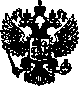 ОБЛАСТНОЕ ГОСУДАРСТВЕННОЕ АВТОНОМНОЕ УЧРЕЖДЕНИЕ ЗДРАВООХРАНЕНИЯ«ИРКУТСКАЯ ГОРОДСКАЯКЛИНИЧЕСКАЯ БОЛЬНИЦА №8»Ярославского ул., д.  300г. Иркутск, 664048,тел./факс (3952) 44-31-30, 44-33-39e-mail: info@gkb38.ru; http://www.gkb8.ruОКПО 05248704; ОГРН 1033801430145ИНН/КПП 3810009342/381001001________________ № __________На № __________ от___________№ п/пСодержание запроса на разъяснение положений ИзвещенияСодержание ответа на запрос:1В нарушение принципов добросовестной конкуренции, требование к ТУ, установленное Заказчиком, фактически ограничивает конкуренцию путем завуалированного создания препятствий доступу на этот рынок другим хозяйствующим субъектам, что недопустимо с точки зрения предписаний пунктов 2, 5 статьи 15 главы 3 Закона № 135-ФЗ. В пункте 9 статьи 4 Закона N 135-ФЗ определено, что под недобросовестной конкуренцией понимается любые действия хозяйствующих субъектов (группы лиц), которые направлены на получение преимуществ при осуществлении предпринимательской деятельности, противоречат законодательству Российской Федерации, обычаям делового оборота, требованиям добропорядочности, разумности и справедливости и причинили или могут причинить убытки другим хозяйствующим субъектам - конкурентам либо нанесли или могут нанести вред их деловой репутации.Аптечки для оказания первой помощи работникам с другими ТУ, имеют те же самые характеристики, которые соответствуют требованиям документации, т.е. требование к ТУ не влияет на качественные характеристики аптечек, однако приводит к ограничению конкуренции, в частности к необоснованному ограничению числа участников закупок в нарушение части 2 статьи 8 Закона о контрактной системе, поставив многих потенциальных участников, в неравное положение по сравнению с другими участниками. Рассмотренные действия Заказчика содержат признаки административного правонарушения, предусмотренного частью 4.1 статьи 7.30 Кодекса Российской Федерации об административных правонарушениях.Следовательно, в результате действий Заказчика, совершенных в нарушение антимонопольного законодательства, производитель Аптечек для оказания первой помощи работникам с ТУ, указанным в техническом задании конкурсной документации, получил не предусмотренные законом преимущества относительно других хозяйствующих субъектов.В соответствии с изложенным предлагаем Вам внести изменения в Техническое задание конкурсной документации, исключив требование к конкретному ТУ, что не будет противоречить положениям Федерального закона Российской Федерации от 26 июля 2006 г. № 135-ФЗ «О защите конкуренции».В   Извещение о проведении закупки на поставку аптечек для оказания первой помощи работникам путем запроса котировок в электронной форме, участниками которого могут являться только субъекты малого и среднего предпринимательства №003-23 будут внесены соответствующие изменения.2В Технической части закупки Заказчик ссылается на Приказ Министерства здравоохранения и социального развития Российской Федерации от 5 марта 2011 г. № 169н «Об утверждений к комплектации изделиями медицинского назначения аптечек для оказания первой помощи работникам», который в настоящее время уже является не актуальным. Действующим приказом, по которому должны комплектоваться аптечки для оказания первой помощи работникам, является Приказ Министерства здравоохранения РФ от 15 декабря 2020 г. N 1331н "Об утверждении требований к комплектации медицинскими изделиями аптечки для оказания первой помощи работникам". Так же Заказчиком указаны 2 дополнительные позиции, которых нет в действующем Приказе:- Бинт марлевый медицинский стерильный 5 м x 10 см 2 штуки- Бинт марлевый медицинский стерильный 7 м x 14 см 2 штуки.В   Извещение о проведении закупки на поставку аптечек для оказания первой помощи работникам путем запроса котировок в электронной форме, участниками которого могут являться только субъекты малого и среднего предпринимательства №003-23 будут внесены соответствующие изменения.